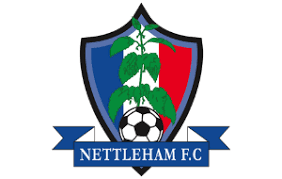 Nettleham Ladies Football ClubStrength & Conditioning Coach  Excellent learning environment with great opportunitiesWould you like to be a part of a fast growing Ladies Football Club that offers great opportunities to advance and learn with hands on experience?THE CLUBNettleham Ladies FC are currently members of the East Midlands Women’s Premier Division. We are a friendly club that have great people, players, coaches and management attached to it. You can see from our success in recent seasons that progression in the game can definitely be made here by all involved and Nettleham Ladies strives to achieve further success.THE POSITIONWe’re looking for a specialist individual to give the team support in strength and conditioning for both pre-season and during the season, fitness testing on periodic timescales, dietary advice, warm-ups and plans. Training is every Thursday evening between 1900 - 2100 and Match days every Sunday. This position is completely voluntary.THE LOCATIONMulsanne Park, Nettleham, Lincoln, LN2 2RX. There will be travelling involved on Match days, option to car share is available.WHY SHOULD YOU APPLY?. Excellent growth and advancement opportunities.. Contact networking opportunities.. Work experience hours.Apply for this fantastic opportunity by emailing your details to 1st Team Manager Chris Hamilton: HammyC117@gmail.com or contact by phone: 07414666224.